Кружок «Разноцветные ладошки»Открытое занятиеКонспект занятия по аппликации из гофрированной бумагиТема: «Веточка мимозы»Цель: Создать красивую открытку с изображением веточки мимозы.Задачи:Образовательные - учить скатывать мелкие шарики из кусочков гофрированной бумаги и наклеивать ихРазвивающие - развить у детей чувство цвета и формы, мелкую моторику пальцев рук.Воспитательные - воспитывать художественный вкус, аккуратность, стремление сделать красивый подарок, получать удовольствие от выполненной работы.Демонстрационный материал: картинка с изображением мимозы, образец работы выполненный воспитателем, кукла.Материалы и оборудование: белый картон с нарисованными ориентирами,скатанные желтые бумажные шарики из гофрированной бумаги, вырезанные листочки из зеленой бумаги, клей, салфетки влажные для рук.Предварительная работа: беседа, скатывание шариков из гофрированной бумаги.Ход занятия:Приветствие. Знакомство детей с гостями.Воспитатель: Ребята, сегодня к нам в гости пришла кукла Маша. У её подруги скоро день рождения, и она хотела бы подарить ей красивую открытку с весенними цветами. Какие весенние цветы вы знаете?Ответы детей.Воспитатель: Ребята, я вам предлагаю сделать открытку с красивым растением, которое называется   - мимоза (показ картинки).Посмотрите-ка, ребята,Только трогать их не нужно, -Словно крошечки – цыплятаНа насест уселись дружно.Месяц март. Не скоро лето.И ещё с прохладой ночки.Потому – то и одетыВ шубки тёплые цветочки.Хоть и мамы нет наседкиНе страшит снежок с морозом.Распушились чудо – детки.Называются мимозы.- Как вы думаете, почему цветочки мимозы сравнивают с цыплятами?Ответы детей.(Рассматривание картинки с изображение мимозы)Вопросы:- Какие цветки по размеру – крупные или мелкие?- Какую форму имеют листочки? Какого они цвета?Воспитатель: Давайте ещё раз полюбуемся мимозой. Листья у мимозы красивые, резные, зелёного цвета, а цветки ярко – жёлтые, маленькие и пушистые и на веточке их много – много.- Красивые цветы?Давайте сделаем с вами такие же красивые цветы на нашей открытке и порадуем Машу.Объяснение и показ выполнения работы.Выполнение работы детьми. Индивидуальная помощь детям.Воспитатель: У всех получились красивые веточки мимозы?Ответы детей.Воспитатель: А теперь давайте, и мы немножко побудем цветочками. Хотите?Физкультминутка:На лугу растут цветы
Небывалой красоты. (Потягивания - руки в стороны)
К солнцу тянутся цветы.
С ними потянись и ты. (Потягивания - руки вверх)
Ветер дует иногда,
Только это не беда. (Дети машут руками, изображая ветер)
Наклоняются цветочки,
Опускают лепесточки. (Наклоны)
А потом опять встают
И по-прежнему цветут.Вопросы:-  Ребята, как называется цветок, который мы с вами делали?- А для кого вы делали эту открытку?- Понравилось вам делать открытку?Воспитатель: Я думаю. Что Маше очень понравились ваши работы. Давайте сегодня покажем вашу веточку мимозы родителям, а завтра мы открытки передадим Маше. 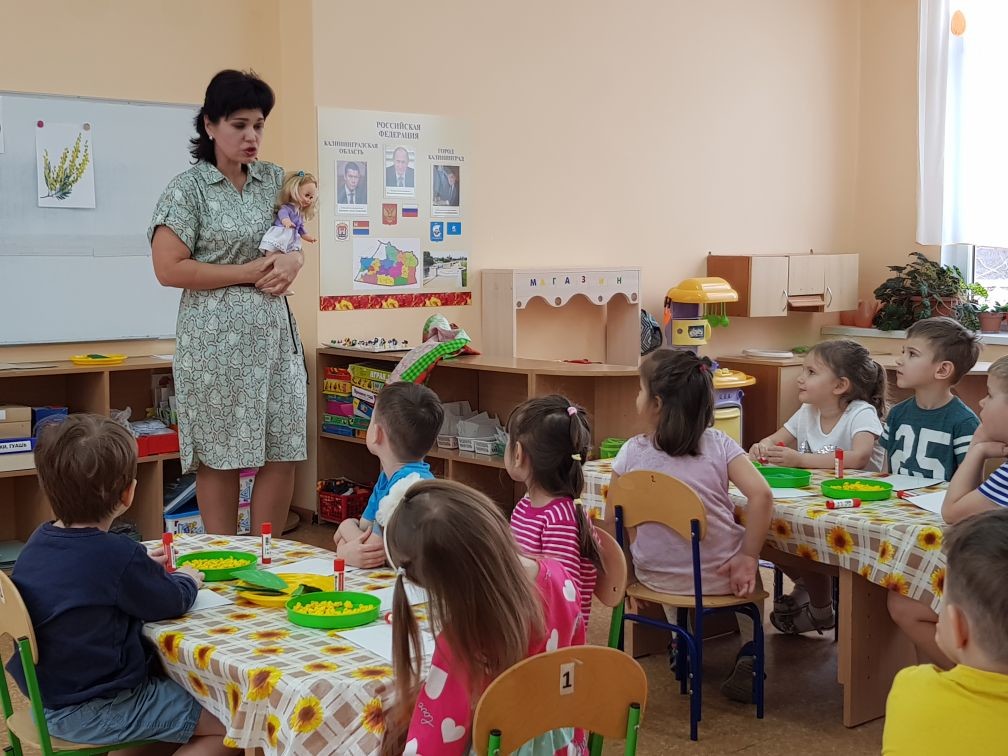 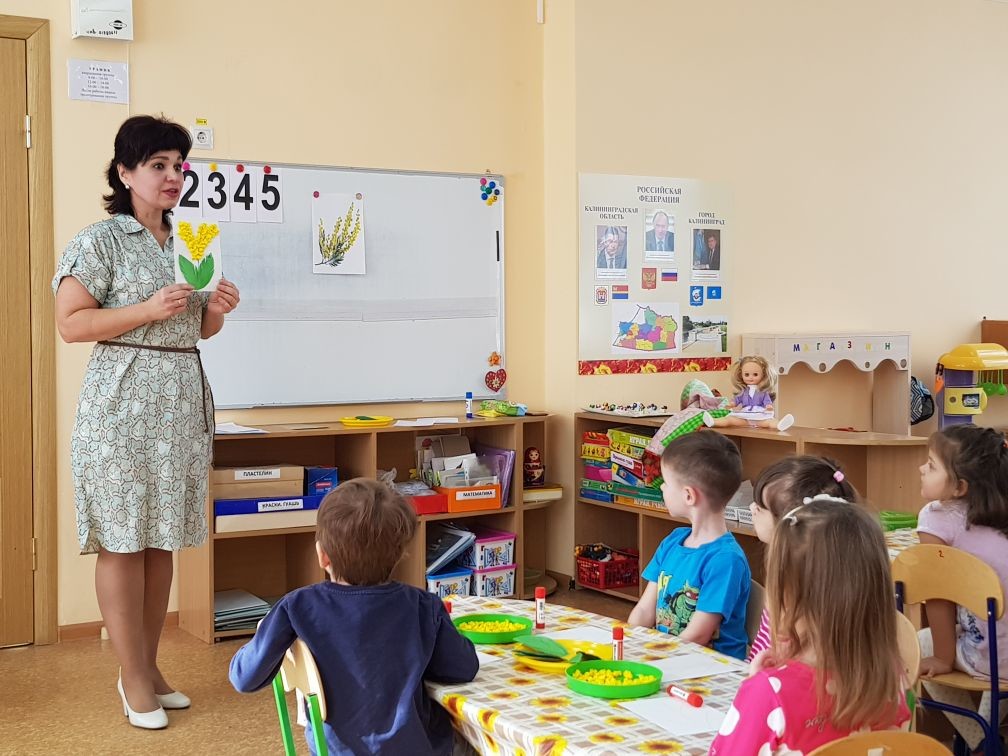 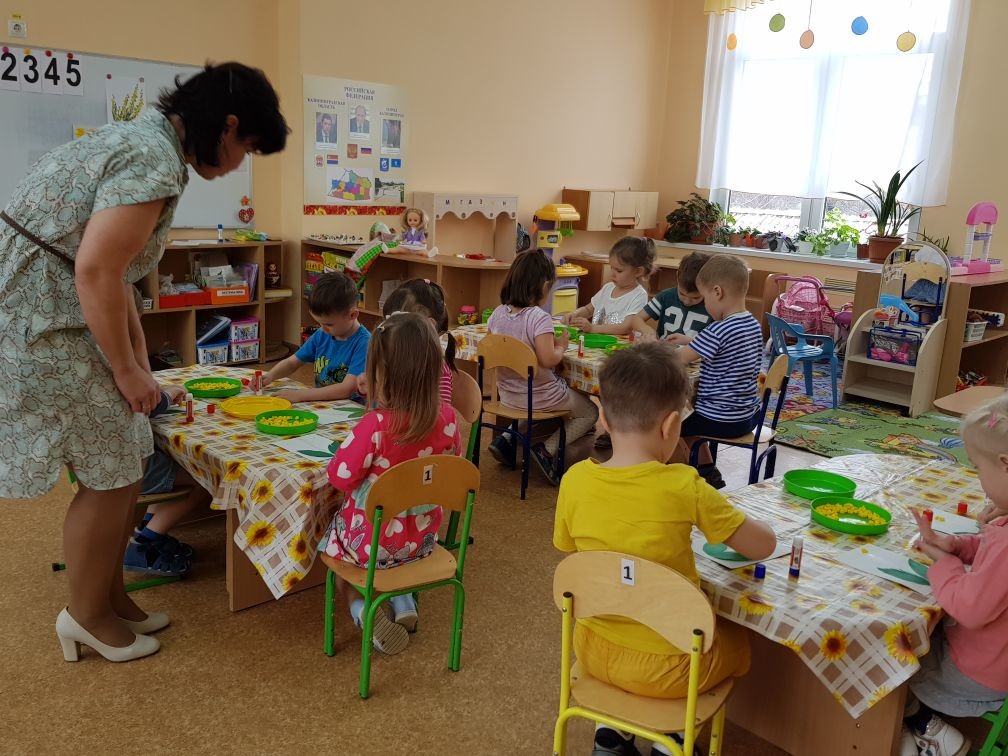 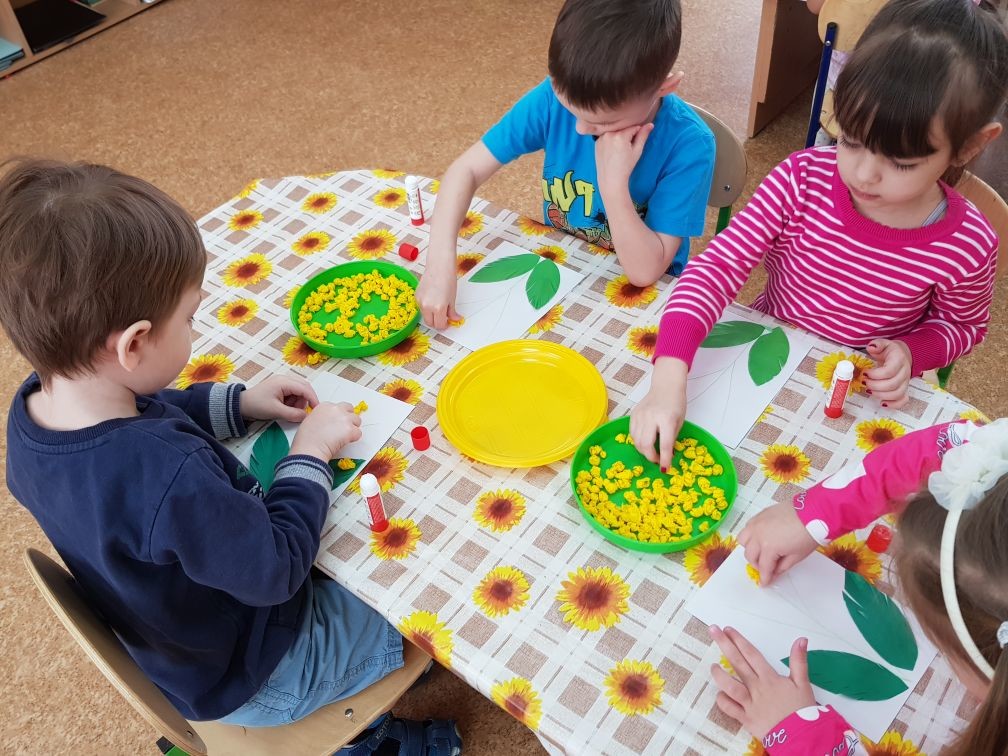 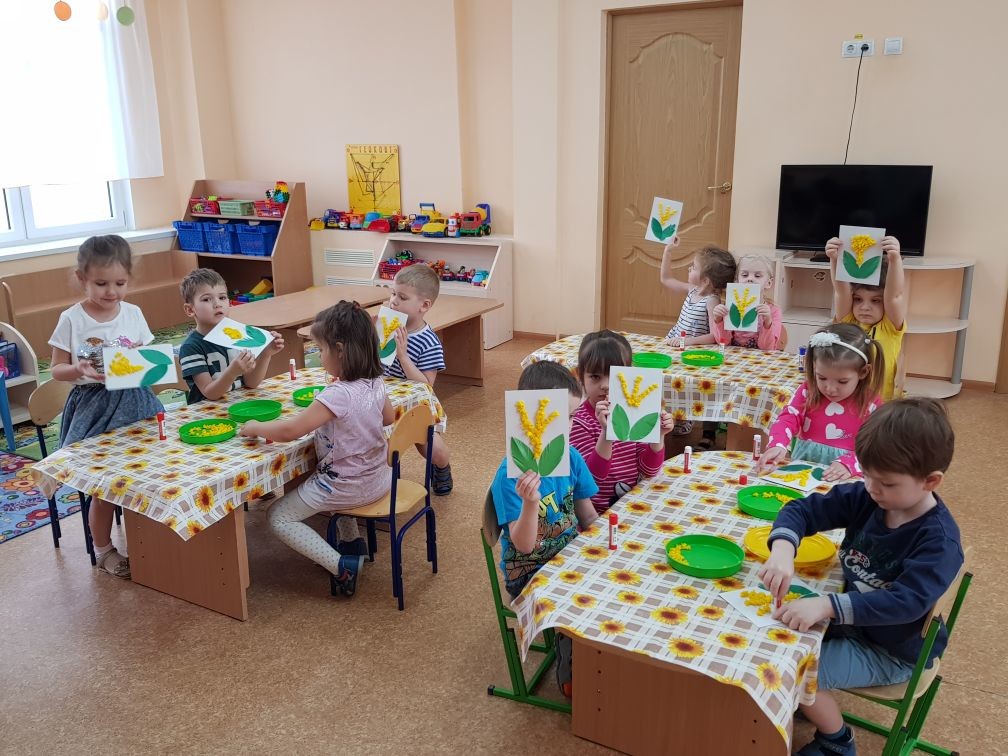 